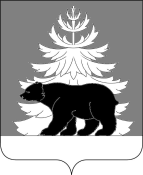 РОССИЙСКАЯ ФЕДЕРАЦИЯИРКУТСКАЯ ОБЛАСТЬАдминистрацияЗиминского районного муниципального образованияП О С Т А Н О В Л Е Н И Е(с изменениями от 31.12.2013 г., от 04.03.2015 г., от 22.07.2015 г.)от 30.08.2013 г.                                                 г. Зима                                                       № 1325Об утверждении Положения о предоставлении сведенийо доходах, об имуществе и обязательствах имущественногохарактера граждан, претендующих на замещение  должностеймуниципальной службы, и лиц, замещающих должностимуниципальной  службы в Зиминском районном муниципальном образованииВ соответствии с ч.1 ст.15 Федерального закона от 02.03.2007 N 25-ФЗ "О муниципальной службе в Российской Федерации", ст. 8 Федерального закона от 25.12.2008 N 273-ФЗ "О противодействии коррупции", ст. 13(1) Закона Иркутской области от 15.10.2007 № 88-оз «Об отдельных вопросах  муниципальной службы в Иркутской области», руководствуясь  Указом Губернатора Иркутской области «О представлении гражданами, претендующими на замещение должностей государственной гражданской службы Иркутской области, и государственными гражданскими служащими Иркутской области сведений доходах, об имуществе и обязательствах имущественного характера», ст.ст. 22, 46 Зиминского районного муниципального образования, администрация Зиминского районного муниципального образования,ПОСТАНОВЛЯЕТ:1. Утвердить  Положение о предоставлении сведений о доходах, об имуществе и обязательствах имущественного характера граждан, претендующих на замещение  должностей муниципальной службы, и лиц, замещающих должности муниципальной  службы в Зиминском районном муниципальном образовании (Приложение).2. Ведущему специалисту по работе с кадрами управления правовой, кадровой и организационной работы Лисицыной Т.Д. довести настоящее постановление до сведения муниципальных служащих, включенных в Перечень должностей муниципальной службы, при назначении на которые граждане и при замещении которых муниципальные служащие обязаны представлять сведения о своих доходах, об имуществе и обязательствах имущественного характера, а также сведения о доходах об имуществе и обязательствах имущественного характера своих супруги (супруга) и несовершеннолетних детей, утвержденный постановлением администрации Зиминского районного муниципального образования от 26.08.2013 г. № 1304, в двухнедельный срок после его издания, письменно под роспись.3. Руководителям отраслевых (функциональных) органов администрации Зиминского районного муниципального образования (Помогаева Л.Ю., Усольцев С.И., Яковлева Е.А.) довести настоящее постановление до сведения муниципальных служащих, включенных в Перечень должностей муниципальной службы, при назначении на которые граждане и при замещении которых муниципальные служащие обязаны представлять сведения о своих доходах, об имуществе и обязательствах имущественного характера, а также сведения о доходах об имуществе и обязательствах имущественного характера своих супруги (супруга) и несовершеннолетних детей, утвержденный в соответствующем отраслевом (функциональном) органе администрации Зиминского районного муниципального образования.4.Настоящее постановление вступает в силу со дня его официального опубликования.5. Управляющему делами администрации Зиминского районного муниципального образования Тютневой Т.Е. опубликовать настоящее постановление в информационно-аналитическом, общественно-политическом еженедельнике «Вестник района».6. Контроль за исполнением настоящего постановления возложить  на управляющего делами Тютневу Т.Е.Мэр Зиминского муниципального района                                                         Н.В. НикитинаПриложениек постановлению администрации Зиминского районного муниципального образованияот 30.08.2013 г.  № 1325Положениео предоставлении сведений о доходах, об имуществе и обязательствахимущественного характера граждан, претендующих на замещение  должностеймуниципальной службы, и лиц, замещающих должностимуниципальной  службы в Зиминском районном муниципальном образовании1. Настоящим Положением определяется порядок представления гражданами, претендующими на замещение должностей муниципальной службы (далее - должности муниципальной службы), и муниципальными служащими Зиминского районного муниципального образования сведений о полученных ими доходах, об имуществе, принадлежащем им на праве собственности, и об их обязательствах имущественного характера, а также сведений о доходах супруги (супруга) и несовершеннолетних детей, об имуществе, принадлежащем им на праве собственности, и об их обязательствах имущественного характера (далее - сведения о доходах, об имуществе и обязательствах имущественного характера).2. Обязанность представлять сведения о доходах, об имуществе и обязательствах имущественного характера в соответствии с федеральными законами возлагается на гражданина, претендующего на замещение должности муниципальной  службы в Зиминском районном муниципальном образовании,  и на муниципального служащего Зиминского районного муниципального образования, замещавшего по состоянию на 31 декабря  отчетного года должность  муниципальной службы, включенную в перечень должностей муниципальной службы в Зиминском районном муниципальном образовании, при замещении которых муниципальные служащие Зиминского районного муниципального образования  обязаны представлять сведения о своих доходах, об имуществе и обязательствах имущественного характера, а также сведения о доходах, об имуществе и обязательствах имущественного характера своих супруги (супруга) и несовершеннолетних детей, определенный постановлением администрации  Зиминского районного муниципального образования  (далее – перечень)(п. 2 в редакции постановления администрации Зиминского районного муниципального образования от 22.07.2015 г. № 723).3. Сведения о доходах, об имуществе и обязательствах имущественного характера представляются по утвержденной Президентом Российской Федерации форме справки:1) гражданином, претендующим на замещение должности муниципальной службы (далее - гражданин), - при поступлении на муниципальную службу;(п.п. 1 п. 3 в редакции постановления администрации Зиминского районного муниципального образования от 22.07.2015 г. № 723).2)  муниципальным служащим Зиминского районного муниципального образования  (далее – муниципальный служащий), замещающим должность муниципальной службы, определенную постановлением администрации Зиминского района, - ежегодно, не позднее 30 апреля года, следующего за отчетным.(п.п. 2 п. 3 в редакции постановления администрации Зиминского районного муниципального образования от 31.12.2013 г. № 2031).4. Гражданин при назначении на муниципальную службу представляет:1) сведения о своих доходах, полученных от всех источников (включая доходы по прежнему месту работы или месту замещения выборной должности, пенсии, пособия, иные выплаты), за календарный год, предшествующий году подачи документов для замещения должности муниципальной службы, а также сведения об имуществе, принадлежащем ему на праве собственности, и о своих обязательствах имущественного характера по состоянию на первое число месяца, предшествующего месяцу подачи документов для замещения должности муниципальной службы (на отчетную дату);2) сведения о доходах супруги (супруга) и несовершеннолетних детей, полученных от всех источников (включая заработную плату, пенсии, пособия, иные выплаты), за календарный год, предшествующий году подачи гражданином документов для замещения должности муниципальной службы, а также сведения об имуществе, принадлежащем им на праве собственности, и об их обязательствах имущественного характера по состоянию на первое число месяца, предшествующего месяцу подачи гражданином документов для замещения должности муниципальной службы (на отчетную дату).4(1). Сведения о доходах, об имуществе и обязательствах имущественного характера включают в себя, в том числе, сведения:1) о счетах (вкладах) и наличных денежных средствах в иностранных банках, расположенных за пределами территории Российской Федерации;2) о государственных ценных бумагах иностранных государств, облигациях и акциях иных иностранных эмитентов;3) о недвижимом имуществе, находящемся за пределами территории Российской Федерации;4) об обязательствах имущественного характера за пределами территории Российской Федерации.Указанные сведения отражаются в соответствующих разделах утвержденной Президентом Российской Федерации форме справки.(п. 4.1 введен постановлением администрации Зиминского районного муниципального образования от 31.12.2013 г. № 2031; внесены изменения в абз. 6 п. 4.1 постановлением администрации Зиминского районного муниципального образования от 04.03.2015 г. № 263).5. Муниципальный  служащий представляет ежегодно:1) сведения о своих доходах, полученных за отчетный период (с 1 января по 31 декабря) от всех источников (включая денежное содержание, пенсии, пособия, иные выплаты), а также сведения об имуществе, принадлежащем ему на праве собственности, и о своих обязательствах имущественного характера по состоянию на конец отчетного периода;2) сведения о доходах супруги (супруга) и несовершеннолетних детей, полученных за отчетный период (с 1 января по 31 декабря) от всех источников (включая заработную плату, пенсии, пособия, иные выплаты), а также сведения об имуществе, принадлежащем им на праве собственности, и об их обязательствах имущественного характера по состоянию на конец отчетного периода.6. Муниципальный служащий, замещающий должность муниципальной службы, не включенную в перечень, и претендующий на замещение должности муниципальной службы, включенную в перечень, представляет указанные сведения в соответствии с пунктом 2, подпунктом 1 пункта 3 и пунктом 4 настоящего Положения.(п. 6 в редакции постановления администрации Зиминского районного муниципального образования от 31.12.2013 г. № 2031).7. Сведения о доходах, об имуществе и обязательствах имущественного характера представляются в кадровое подразделение органа местного самоуправления (отраслевого (функционального)) органа администрации Зиминского районного муниципального образования (далее – кадровое подразделение).8. В случае, если гражданин или муниципальный служащий обнаружили, что в представленных ими в кадровое подразделение сведениях о доходах, об имуществе и обязательствах имущественного характера не отражены или не полностью отражены какие-либо сведения либо имеются ошибки, они вправе представить уточненные сведения в порядке, установленном настоящим Положением.Муниципальный служащий может представить уточненные сведения в течение одного месяца после окончания срока, указанного в подпункте 2 пункта 3 настоящего Положения.(абз. 2 п. 8 в редакции постановления администрации Зиминского районного муниципального образования от 04.03.2015 г. № 263).Гражданин может представить уточненные сведения в течение одного месяца со дня представления сведений в соответствии с подпунктом 1 пункта 3 настоящего Положения.(абз. 3 п. 8 введен постановлением администрации Зиминского районного муниципального образования от 04.03.2015 г. № 263).9. В случае непредставления по объективным причинам муниципальным служащим сведений о доходах, об имуществе и обязательствах имущественного характера супруги (супруга) и несовершеннолетних детей данный факт подлежит рассмотрению на соответствующей комиссии по соблюдению требований к служебному поведению муниципальных служащих и урегулированию конфликта интересов.10. Проверка достоверности и полноты сведений о доходах, об имуществе и обязательствах имущественного характера, представленных в соответствии с настоящим Положением гражданином и муниципальным служащим, осуществляется в соответствии с законодательством Российской Федерации.11. Сведения о доходах, об имуществе и обязательствах имущественного характера, представляемые в соответствии с настоящим Положением гражданином и муниципальным служащим, являются сведениями конфиденциального характера, если федеральным законом они не отнесены к сведениям, составляющим государственную тайну.Эти сведения представляются руководителю органа местного самоуправления (отраслевого (функционального)) органа администрации Зиминского районного муниципального образования, а также иным должностным лицам в случаях, предусмотренных федеральными законами.12. Муниципальные служащие, в должностные обязанности которых входит работа со сведениями о доходах, об имуществе и обязательствах имущественного характера, виновные в их разглашении или использовании в целях, не предусмотренных законодательством Российской Федерации, несут ответственность в соответствии с законодательством Российской Федерации.13. Сведения о доходах, об имуществе и обязательствах имущественного характера, представленные в соответствии с настоящим Положением гражданином или муниципальным служащим, указанным в пункте 6 настоящего Положения, при назначении на должность муниципальной  службы, а также представляемые муниципальным служащим ежегодно, и информация о результатах проверки достоверности и полноты этих сведений приобщаются к личному делу муниципального  служащего.В случае, если гражданин или муниципальный служащий, указанный в пункте 6 настоящего Положения, представившие в кадровое подразделение справки о своих доходах, об имуществе и обязательствах имущественного характера, а также о доходах, об имуществе и обязательствах имущественного характера своих супруги (супруга) и несовершеннолетних детей, не были назначены на должность муниципальной службы, включенную в перечень, эти справки возвращаются им по их письменному заявлению вместе с другими документами.(абз. 2 п. 13 в редакции постановления администрации Зиминского районного муниципального образования от 31.12.2013 г. № 2031).14. В случае непредставления или представления заведомо недостоверных или неполных сведений о доходах, об имуществе и обязательствах имущественного характера гражданин не может быть принят на муниципальную службу, а муниципальный служащий не может находиться на муниципальной службе и подлежит увольнению с муниципальной службы в соответствии с федеральными законами.Приложение № 1к Положению о предоставлении сведенийо доходах, об имуществе и обязательствах имущественногохарактера граждан, претендующих на замещение  должностеймуниципальной службы, и лиц, замещающих должностимуниципальной  службы в Зиминском районном муниципальном образованииУтратило силуПриложение № 2к Положению о предоставлении сведенийо доходах, об имуществе и обязательствах имущественногохарактера граждан, претендующих на замещение  должностеймуниципальной службы, и лиц, замещающих должностимуниципальной  службы в Зиминском районном муниципальном образованииУтратило силуПриложение № 3к Положению о предоставлении сведенийо доходах, об имуществе и обязательствах имущественногохарактера граждан, претендующих на замещение  должностеймуниципальной службы, и лиц, замещающих должностимуниципальной  службы в Зиминском районном муниципальном образованииУтратило силуПриложение № 4к Положению о предоставлении сведенийо доходах, об имуществе и обязательствах имущественногохарактера граждан, претендующих на замещение  должностеймуниципальной службы, и лиц, замещающих должностимуниципальной  службы в Зиминском районном муниципальном образованииУтратило силу